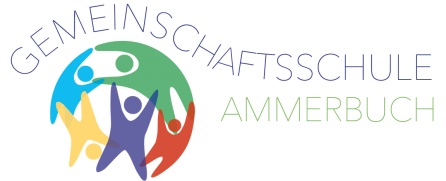               & Grundschule Altingen                                      JuKi e.V. Förderverein für Kinder und Jugendliche an Ammerbucher Schulen  e.V.  - Alemannenweg 21  -   72119 AmmerbuchBitte um finanzielle Unterstützung___________________________________________________________________
Name des Schülers / der Schülerin, Klasse und Schülernummer auf der Klassenliste___________________________________________________________________

___________________________________________________________________
Unterstützungszweck mit Angabe des erforderlichen Betrags___________________________________________________________________
Vereinbarter Unterstützungsbetrag___________________________________________________________________

davon __________ € auf das Schullandheimkonto der GMS Ammerbuch:                                                        IBAN: DE09 6416 1397 0077 5170 32          __________€ an die Klassenleitung. 
___________________________________________________________________
Ort, Datum, Unterschrift der Erziehungsberechtigten_________________________________________________________________
Ort, Datum, Unterschrift der Vorsitzenden JuKi e.V.
